Home Learning MathsToday, we are going to look at working out the perimeter of irregular shapes. 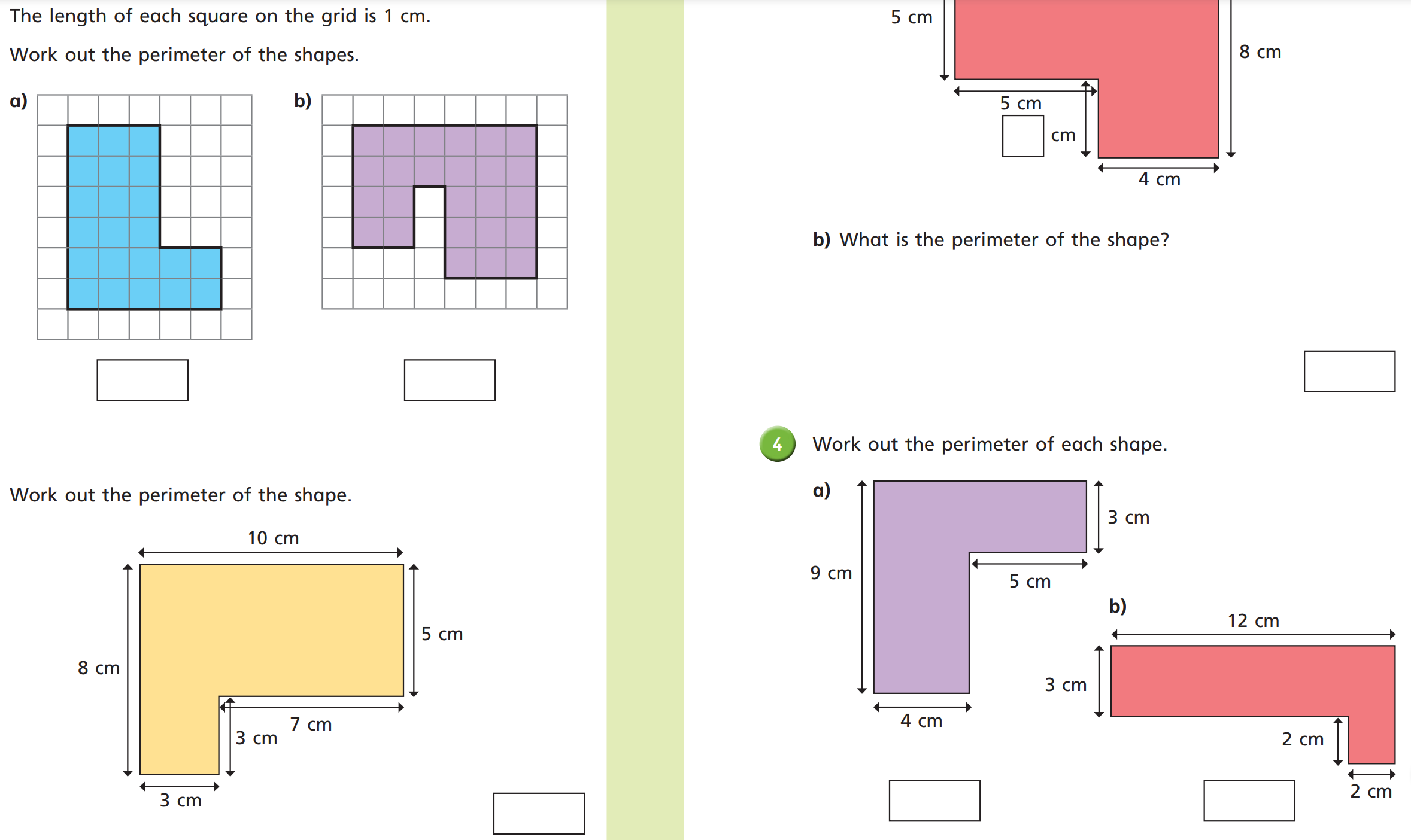 1. 2. 3. 